Cartes de propriétés
pour l’activité d’intervention 3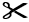 A des sommets A des 
arêtesA des faces qui sont 
des cerclesA des faces qui sont des carrésA des faces qui sont des rectanglesA des faces qui sont des trianglesGlisseRoulePeut être empilé